Νίκος Ζάικος - Ιάκωβος Δ. Μιχαηλίδης (2018) Αλφαβητάρι του Μακεδονικού Ζητήματος,  Καθημερινές Εκδόσεις 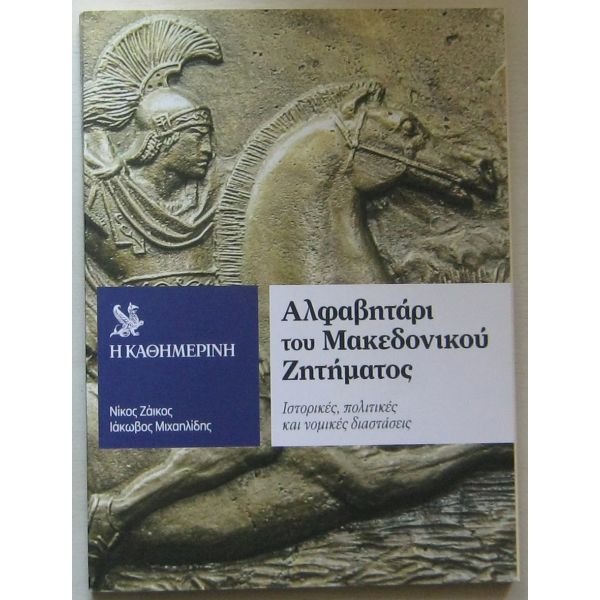 ………………Το όνομα «Μακεδονία»-Το αρχικό σημείο της διαφοράς, το πιο απόμακρο χρονικά, αφορά την ετυμολογία του πρώτου ονόματος, δηλαδή την αναζήτηση των συστατικών του ονόματος που δεν μπορούν να αναχθούν σε άλλα και δηλώνουν τη σημασία του. Κατά τη χρονική στιγμή της ονοματοδοσίας, τα τοπωνύμια καθορίζονται από τη γλώσσα των ονοματουργών. Από την άποψη αυτή, η γλωσσολογία αποφαίνεταιότι το όνομα «Μακεδονία» προέρχεται από το αρχαιοελληνικό επίθετο «μακεδνός» (ψηλός), το οποίο έχει την ίδια ρίζα με το ουσιαστικό «μάκρος». Επίσης το χωρωνύμιο «Μακεδονία» παραπέμπει ιστορικά στο ομώνυμο αρχαίο βασίλειο και στον Φίλιππο Β ́ τον Μακεδόνα (382-336 π.Χ.), του οποίου ο γιος, Μέγας Αλέξαν-δρος (356-323 π.Χ.), ίδρυσε με τις κατακτήσεις του μία από τις πιο μεγάλες αυτοκρατορίες της ιστορίας. Η πολιτική αυτή εξέλιξη οδήγησε στην καθιέρωση Ενδεικτικά, N. G. Wilson, Encyclopedia of Ancient Greece, Routledge 2009, σ. 439: «The latest archaeological findings have confirmed that Macedonia took its name from a tribe of tall, Greek-speaking people, the Makednoi».Α.-Φ. Χρηστίδης, Ιστορία της αρχαίας ελληνικής γλώσσας (συνεργ. Μ. Θεοδωροπούλου), έκδοση του Ινστιτούτου Νεοελληνικών Σπουδών/ Ίδρυμα Μανόλη Τριανταφυλλίδη, Θεσσαλονίκη 2005, σ. 156.της αττικοϊωνικής διαλέκτου, που συνιστούσε την επίσημη διάλεκτο του μακεδονικού βασιλείου, ως της κοινής ελληνικής γλώσσας που θα ομιλούνταν στην αχανή αυτοκρατορία.Η ιστορία της αρχαίας Μακεδονίας ανέκαθεν γοήτευε τους αναγνώστες και τους ερευνητές σε όλο τον κόσμο κι έτσι το όνομα της περιοχής άρχισε ναδιαχέεται προοδευτικά από γλώσσα σε γλώσσα ως εξωνύμιο: Macedonia, Macédoine, Mazedonien και ούτω καθεξής. Το ζήτημα της σύνδεσης της αρχαίας Μακεδονίας με τον ελληνικό κόσμο έχει αμφισβητηθεί από έναν μικρό κύκλο ιστορικών, ανθρωπολόγων Άγαλμα του Φιλίππου Β ́ στην κεντρική πλατεία των Σκοπίων και (δίπλα αριστερά) αργυρό τετράδραχμο του Φιλίππου Β ́ που τον εικονίζει με υψωμένο χέρι να χαιρετίζει τον λαό ή τον στρατό (Νομισματικό Μουσείο, Αθήνα).και διεθνολόγων, καθώς και από την επίσημη πολιτική της ΠΓΔΜ, έως πρόσφατα. Με βάση τον ισχυρισμό αυτόν υποστηρίζεται ότι η αρχαία ιστορία θα πρέπει να αναγνωσθεί εκ νέου μέσα από την προοπτική του κράτους της ΠΓΔΜ.Σύμφωνα όμως με την κρατούσα άποψη, οι αρχαίοι Μακεδόνες υτοπροσδιορίζονταν και ετεροπροσδιορίζονταν ως μέρος του ελληνικού κόσμου. Επιπλέον, οι ρίζες και η μορφή των αρχαίων μακεδονικών τοπωνυμίων και ανθρωπωνυμίων ανήκουν προφανώς στην ελληνική γλώσσα, όπως και η γραπτή και η προφορική γλώσσα, η γενεαλογία των ιστορικών προσωπικοτήτων της αρχαίας Μακε-δονίας, τα ονόματα των μηνών ή των θρησκευτικών όρων «Στην Ευρώπη υπάρχουν πολλά τοπωνύμια που έχουν ισχυρές ιστορικές διασυνδέσεις», σχολίασε το 1952 ο Χ. Ρ. Ουίλκινσον, «αλλά κανένα που να έχει περισσότερες από τη ΜακεδονίαΠώς δίνεται το όνομα ενός κράτους;Το κράτος αποτελεί το πρωταρχικό υποκείμενο του διεθνούς δικαίου με τη διττή ιδιότητα, τόσο του «νομοθέτη» όσο και του υποκειμένου των νομικών ρυθμίσεων. Κάθε κράτος είναι κατ’ αρχάς ελεύθερο να επιλέξει πώς θα ονομαστεί ή θα μετονομαστεί, καθώς και πώς θα ονομάσει ή θα μετονομάσει τα γεωγραφικά χαρακτηριστικά που βρίσκονται εντός της επικράτειάς του. Η επιλογή του κρατικού ονόματος είναι μια μονομερής πράξη του κράτους, η οποία διενεργείται συνήθως μέσω της εθνικής νομοθεσίας με μια συγκεκριμένη Για σχολιασμό, βλέπε σχετικά G. C. Papavizas, «FYROM: Searching for a name, and problems with the expropriation of history»,Mediterranean Quarterly, 21/3 (2010), σσ. 86-103. Η αρμόδια εθνική αρχή αποφασίζει για την ονοματοδότηση και ακολουθεί η εγκριτική πράξη για την επισημοποίηση του ονόματος. Κατόπιν γίνεται η δημοσίευση σε νομοθέτημα, η ενημέρωση των διεθνών θεσμών, αλλά και η εκτύπωση χαρτών και επίσημων εγγράφων. Ωστόσο η διαδικασία αυτή δεν ακολουθείται πάντα, καθώς στα συντάγματα ορισμένων κρατών εμπεριέχεται ρητή ρύθμιση για το κρατικό όνομα. Για παράδειγμα, σύμφωνα με το άρθρο Α του Συντάγματος της Ουγγαρίας (2011/2016), «το όνομα της ΧΩΡΑΣ ΜΑΣ είναι Ουγγαρία».Θα πρέπει επίσης να επισημανθεί πως κάθε κρατικό όνομα συναντάται σε δύο σχηματισμούς, τον απλό και τον επίσημο. Το απλό κρατικό όνομα είναι η καθιερωμένη γενική αναφορά στο κράτος, για παράδειγμα Αυστραλία, Καμπότζη (Camdodia), Βραζιλία, Κομόρες, Ουρουγουάη. Επίσημο ή πλήρες είναι το κρατικό όνομα που χρησιμοποιείται στις διπλωματικές σχέσεις και αποτελείται από το απλό όνομα και την ένδειξη πολιτεύματος ή της δομής του κράτους.  Έτσι τα επίσημα ονόματα των παραπάνω χωρών είναι αντίστοιχα: Κοινοπολιτεία της Αυστραλίας, Βασίλειο της Καμπότζης, Ομοσπονδιακή Δημοκρατία της Βραζιλίας, Ένωση των Κομορών, Ανατολική Δημοκρατία της Ουρουγουάης. Η ένδειξη του πολιτεύματος συναντάται στην παλιότερη βιβλιογραφία του διεθνούς δικαίου ως «τίτλος» του κράτους. Υπάρχουν βέβαια και ορΙσμένες περιπτώσεις όπου το απλό και το επίσημο όνομα του κράτους συμπίπτουν, όπως για παράδειγμα ο Καναδάς, η Ουκρανία ή το Τουρκμενιστάν.Το όνομα του κράτους και η ιθαγένειαΤα παράγωγα κάθε κρατικού ονόματος υποδηλώνουν κατ’ αρχάς το σύνολο των πολιτών του κράτους, δηλαδή τα άτομα που φέρουν κοινή ιθαγένεια (στα αγγλικά: citizenship ή nationality), ανεξάρτητα από την εθνική τους ταυτότητα ή καταγωγή. Υπάρχουν βέβαια κράτη που οφείλουν το όνομά τους σε έθνη. Στην περίπτωση αυτή, τα παράγωγα του κρατικού ονόματος δηλώνουν τόσο τους πολίτες όσο και το έθνος στο οποίο ανήκουν, δηλαδή έναν «ανθρώπινο πληθυσμό που διαθέτει όνομα και μοιράζεται μια ιστορική περιοχή, κοινούς μύθους και ιστορικές αναμνήσεις, συνολικό κοινό πολιτισμό, κοινή οικονομία και κοινά νομικά δικαιώματα και υποχρεώσεις για τα μέλη του»-ΕΛΛΗΝΑΣ-ΓΑΛΛΟΣ.Όμως ο κανόνας «κοινή ιθαγένεια = κοινή εθνική ταυτότητα» δεν ήταν ποτέ και πουθενά απόλυτος, κυρίως λόγω της ύπαρξης εθνικών μειονοτήτων. Υπάρχουν επίσης μονοεθνοτικά κράτη, ο λαός των οποίων αντιπροσωπεύει έναν κύριο, συμπαγή και ενιαίο εθνικό πολιτισμό, αλλά πάντα υπάρχουν ή υπήρχαν και πολυεθνοτικά κράτη, ο λαός των οποίων αποτελείται από διαφορετικές εθνικές ομάδες (π.χ. Βέλγιο, Ελβετία, Γιουγκοσλαβία, Τσεχοσλοβακία). Στην περίπτωση αυτή τα παράγωγα του κρατικού ονόματος ορίζουν μία κρα-τική ιθαγένεια, αλλά και μία υπερεθνική ταυτότητα, η οποία περικλείει τις εγχώριες εθνικές ταυτότητες (π.χ. Ελβετός, Βέλγος, Γιουγκοσλάβος, Τσεχοσλοβάκος).Τα ονόματα των γεωγραφικών χαρακτηριστικών όρος «(κύριο) όνομα» υποδηλώνει «μια λέξη που Το κριτήριο των «νομικών δικαιωμάτων και υποχρεώσεων» είναι συζητήσιμο όσον αφορά την οριοθέτηση της έννοιας του έθνους εφόσον, λ.χ., ένας αλλοδαπός μπορεί να γίνει πολίτης του κράτους υποδοχής δυνάμει πολιτογράφησης.Άρα, κάθε όνομα έχει διττή λειτουργία. Το όνομα καταδεικνύει και παραπέμπει σε μία μοναδική περίπτωση, ενώ παράλληλα διαφοροποιεί κάθε φυσικό πρόσωπο, πόλη, περιοχή ή κράτος από άλλα.Ονόματα δεν έχουν μόνο τα φυσικά πρόσωπα, αλλά και τα γεωγραφικά χαρακτηριστικά, τα οποία συμπεριλαμβάνουν και τα κράτη. Η ονοματοδότηση πηγάζει από την ανάγκη των ανθρώπων να δοθεί μια ταυτότητα στους τόπους που γνωρίζουν. Γεωγραφικό όνομα είναι ένα κύριο όνομα (λέξη, συνδυασμός λέξΕων ή έκφραση) που χρησιμοποιείται στην προφορική και στη γραπτή γλώσσα για να δηλώσει έναν τόπο, ένα γεωγραφικό χαρακτηριστικό ή μια περιοχή που έχει αναγνωρίσιμη ταυτότητα στην Επιφάνεια της Γης. Τα γεωγραφικά χαρακτηριστικά περιλαμβάνουν:• Πολιτικές ποδιαιρέσεις (π.χ. κράτη, ομοσπον-διακές μονάδες, καντόνια, περιφέρειες, δημοτικά διαμερίσματα, συνοικίες).• Κατοικημένες περιοχές (π.χ. πόλεις, κωμοπόλεις, οικισμούς, χωριά).• Φυσικά χαρακτηριστικά (π.χ. όρη, θάλασσες, λίμνες,ποταμοί, χείμαρροι, λίμνες, ακρωτήρια).• Τεχνικά έργα (π.χ. φράγματα, τεχνητές λίμνες, αεροδρόμια, υτοκινητόδρομοι, οδοί, πλατείες).• Περιοχές χωρίς σαφή οριοθέτηση, αλλά με ειδική τοπική σημασία (π.χ. αλιευτικές ζώνες, θρησκευτικοί τόποι)Τα γεωγραφικά ονόματα διαμορφώνονται και χρησιμοποιούνται in situ. Η αλλαγή του επίσημου ονόματος του κράτους Είναι συνηθισμένη στις διεθνείς σχέσεις. Δεν πρόκειται ωστόσο για κυριολεκτική μετονομασα, αλλά για αλλαγή της ένδειξης του πολιτεύματος η οποία συνοδεύει το απλό όνομα. Για παράδειγμα, η «Αυτοκρατορία της ...» μετονομάζεται σε «Βασίλειο της ...» ή «Δημοκρατία της ...». Βέβαια η αλλαγή αυτή του επίσημου ονόματος δεν επηρεάζει το απλό όνομα, το οποίο παραμένει αμετάβλητο. Για παράδειγμα, η Δημοκρατία του Καμερούν (Cameroon) ενημέρωσε στις 4 Ιανουαρίου του 1974 τον γενικό γραμματέα των Ηνωμένων Εθνών ότι μετονομάζεται σε Ηνωμένη Δημοκρατία του Καμερούν (United Republic of Cameroon). Η παραπάνω μετονομασία διήρκεσε έως το 1984, όταν το κράτος επανήλθε στο αρχικό «Δημοκρατία του Καμερούν»Η αλλαγή του απλού κρατικού ονόματος είναι σπανιότερη και συνήθως συνδέεται με μείζονες πολιτικές εξελίξεις, όπως είναι το τέλος της αποικιοκρατίας, η αλλαγή κυβερνητικής ιδεολογίας ή οι εδαφικοί μετασχηματισμοί που οδηγούν στον αφανισμό κρατών ή στη δημιουργία νέων κρατών. Για παράδειγμα, στις 26 Απριλίου του 1964 η Δημοκρατία της Τανγκανίκα και η Λαϊκή Δημοκρατία της Ζανζιβάρης………….Πότε και από ποιους ξεκίνησε  η προσπάθεια οικειοποίησης  της αρχαίας ελληνικής μακεδονικής ιστορίας από την ΠΓΔΜ;H διαχρονική συνέχεια του «μακεδονικού έθνους» από την αρχαιότητα έως σήμερα έγινε σταδιακά, αρχίζοντας από τη δεκαετία του 1960, και κορυφώθηκε από τα τέλη της δεκαετίας του 1990 και μετά. Ως πρώτο βήμα στάθηκε η υπονόμευση της ελληνικής βιβλιογραφικής επιχειρηματολογίας ότι οι αρχαίοι Μακεδόνες ήταν ελληνικό φύλο και η «ουδετεροποίηση» της αρχαίας μακεδονικής κληρονομιάς. Το δεύτερο βήμα ήταν η οικειοποίηση του ιστορικού παρελθόντος του αρχαίου μακεδονικού βασιλείου και η σύζευξή του με τη (σλαβο)μακεδονική ιστορία.Η παραγωγή του τοπικού Ινστιτούτου Εθνικής Ιστορίας επιτρέπει την παρακολούθηση της σχετικής διαδικασίας. Το Ινστιτούτο ήταν διαρθρωμένο σε τρεις τομείς, που αφορούσαν αντίστοιχα τη μεσαιωνική ιστορία, τη νεότερη ιστορία και, τέλος, την περίοδο του λαϊκοαπελευθερωτικού αγώνα και της λαϊκής επανάστασης. Ο διαχωρισμός αυτός είναι ενδεικτικός της οριοθέτησης της «μακεδονικής» ιστορίας, η οποία «ξεκινούσε από τον Μεσαίωνα. Ενδεικτικοί προς αυτή την κατεύθυνση είναι και οι βιβλιογραφικοί οδηγοί που εκπόνησε το Ινστιτούτο: από την εποχή της κα-θόδου των Σλάβων έως το κράτος του Σαμουήλ, για τη «μακεδονική» ιστορία από τον 15ο έως τον 18ο αιώνα, για την Εξαρχία και τις προπαγάνδες στη Μακεδονία, για την περίοδο του  Ίλιντεν, για την εργατική κίνηση μέχρι τους Βαλκανικούς Πολέμους, για τον Α ́ Παγκό-σμιο Πόλεμο, για την περίοδο 1918-1941 και, τέλος, για την περίοδο του εθνικοαπελευθερωτικού αγώνα. Στην πρώτη ετήσια συνέλευση των μελών του Ινστιτούτου το 1956, μόνο ένας από τους παρισταμένους, ο Πέρο Λίσιτσαρ, έθεσε το ζήτημα της ενασχόλησης του ιδρύ-ματος με την αρχαία κουλτούρα και την ιστορία των λαών που ζούσαν στην περιοχή πριν από τους Σλάβους.  Όμως η τοποθέτησή του ελάχιστη απήχηση είχε. -Από το 1995 η άλυτη διαφορά μεταξύ της Ελλάδας και της Πρώην Γιουγκοσλαβικής Δημοκρατίας της Μακεδονίας για το όνομα «Μακεδονία» αντιμετωπίστηκε με μια προσωρινή διευθέτηση, την Ενδιάμεση Συμφωνία (Interim Accord), μια διεθνή σύμβαση που είχε αρχικά προβλεπόμενη διάρκεια επτά ετών, ενώ κατόπιν έγινε αόριστης διάρκειας -Επιπλέον, περισσότερες από είκοσι άλλες συμφωνίες συνδέουν τις δύο πλευρές στους τομείς των μεταφορών, του εμπορίου, των επενδύσεων, ακόμα και της αστυνομικής και της στρατιωτικής συνεργασίας. Η Ενδιάμεση Συμφωνία οριζόταν ότι θα είχε ισχύ μέχρι να καταγγελθεί από μία από τις πλευρές ή να αντικατασταθεί, εφόσον εκπληρώνονταν οι προβλεπόμενοι όροιΚρατικό όνομα: Η ΠΓΔΜ μετονομάζεται από «Δημοκρατία της Μακεδονίας», όπως αυτοπροσδιορίζεται έως σήμερα, σε «Δημοκρατία της Βόρειας Μακεδονίας». Το απλό όνομα του κράτους προβλέπεται ως «Βόρεια Μακεδονία» (North Macedonia/Severna Οι πρωθυπουργοί της Ελλάδας και της ΠΓΔΜ, Αλέξης Τσίπρας και Ζόραν Ζάεφ, κατά την υπογραφή της Συμφωνίαςτων Πρεσπών στο χωριό Ψαράδες.Το νέο όνομα θα πρέπει να κατοχυρωθεί με συνταγματική ρύθμιση, η οποία θα πρέπει να ολοκληρωθεί εντός του 2018, και θα ισχύει για όλεςτις χρήσεις (erga omnes) (άρθρο 1 § 3α και § 4).• Ιθαγένεια: (δηλαδή η ιδιότητα του πολίτη του κρά-τους, ανεξάρτητα από την εθνική καταγωγή): «Μα-κεδονική/πολίτης της Δημοκρατίας της Βόρειας Μακεδονίας» (Macedonian/citizen of the Republic of North Macedonia) (άρθρο 1 § 3β).• Επίσημη  γλώσσα: Ορίζεται ως «Μακεδονική» κατά τα ήδη ισχύοντα στο πλαίσιο της Γιουγκοσλαβίας από το 1945 και μετέπειτα, καθώς και στο πλαίσιο του ISO, με την επεξήγηση ότι πρόκειται για γλώσσα που ανήκει στην ομάδα των Νότιων Σλαβικών Γλωσσών (άρθρο 1 § 3γ και άρθρο 7 § 4).• Επιθετικοί  προσδιορισμοί: Όσον αφορά το κράτος, τα επίσημα όργανα και τις δημόσιες υπηρεσίες, ο προσδιορισμός είναι «της Δημοκρατίας της Βόρειας Μακεδονίας» ή «της Βόρειας Μακεδονίας» (άρθρο 1 § 3ζ). Στο επίπεδο της ιδιωτικής δραστηριότητας, οι όροι «Μακεδονία» και «Μακεδόνας» έχουν την έννοια που αποδίδεται στο άρθρο 7 της συμφωνίας (άρθρο 1 § 3δ), δηλαδή τον υποκειμενικό αυτοπροσδιορισμό κάθε πλευράς.• Κωδικοί: Για τις πινακίδες αυτοκινήτων θα είναι ΝΜ και ΝΜΚ. 